		HIDDEN CREEK RV PARK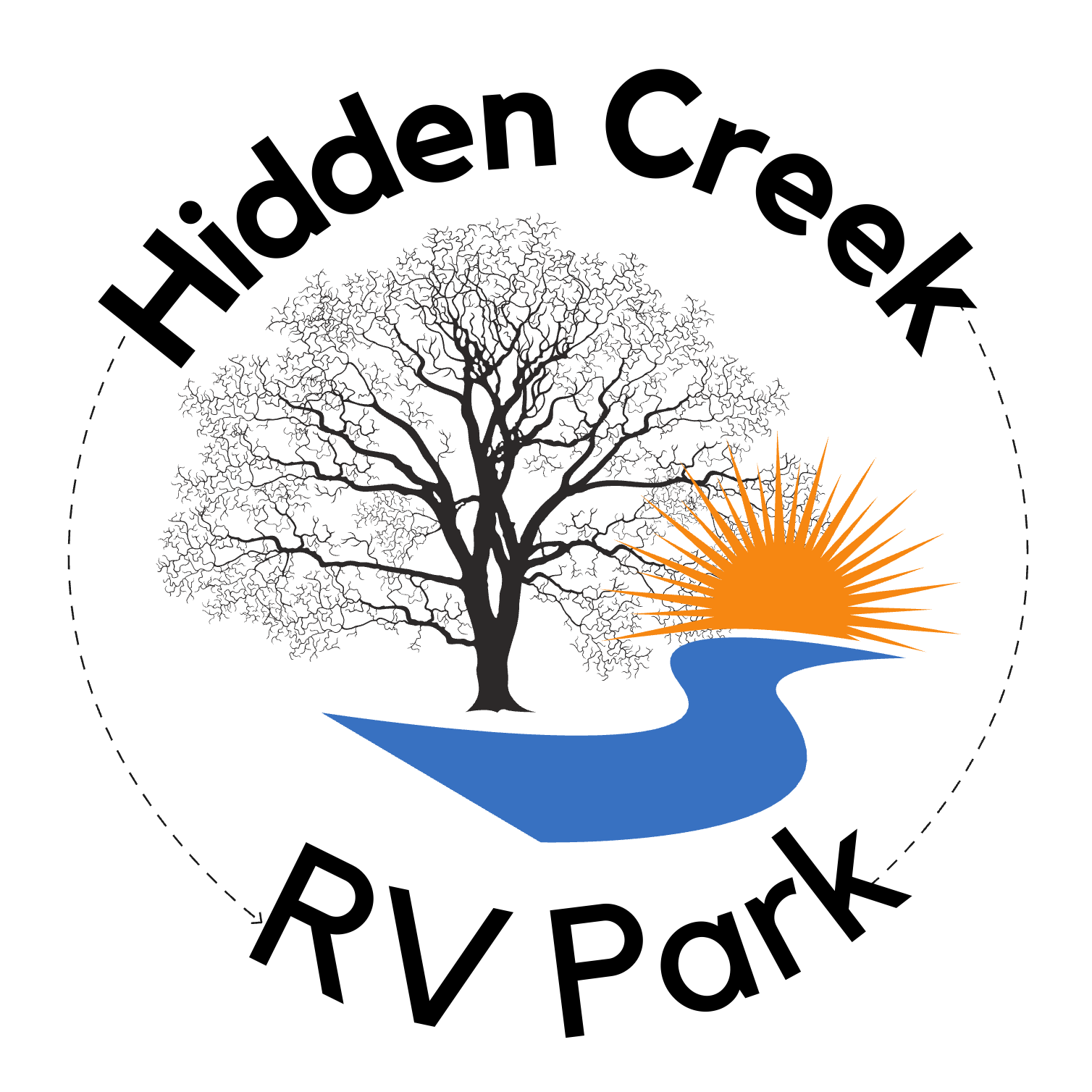 MONTHLY RENTER INFORMATIONName: ______________________________________ Phone: _______________________Spouse Name: _______________________________ Phone: _______________________Email: __________________________________Employer: ___________________________________ Phone: ______________________Additional Occupants (name and age): ____________________________________________________________________________________________________________________________________________________________Pets:Type: _______________________________   Breed: _____________________________Type: _______________________________   Breed: _____________________________Type: _______________________________   Breed: _____________________________Vehicles: (please let us know if you need to make arrangements for parking of additional vehicles)RV:Yr: ___________ Length: _________ Color:  _________ State: ________Tag: ____________Vehicle 1Make/Model: __________________ Color: ____________ Tag: _____________Vehicle 2Make/Model: __________________ Color: ____________ Tag: _____________Emergency Contact:Name: _________________________________________ Phone: ____________________Referred by:  _______________________________Agreement & Authorization SignatureI have been provided a copy of Hidden Creek RV Park’s rules and guidelines and agree to abide by such rules.  I understand Hidden Creek RV Park is not responsible for accidents, injuries, or loss/damage to property by means of fire, theft, electrical, water, storms, or any other acts of nature.  I understand that Hidden Creek RV Park reserves the right to amend their rules without notice, refuse entry and service, and evict any parties for non-compliance of rules/guidelines.Signature: _________________________________________ Date: _____________________